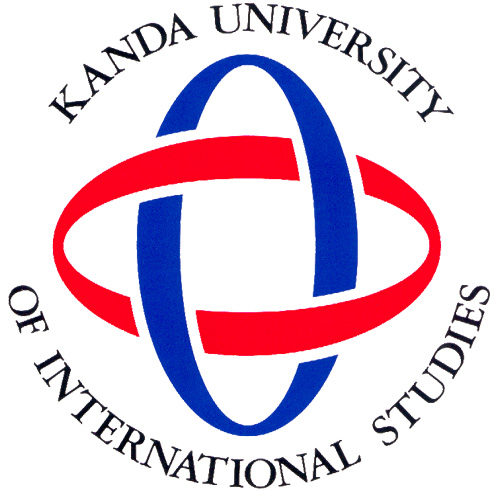 English Language Institute (ELI)Lecturer Application Form for 2018Please complete the following details (please adjust the space and add extra rows as need be) and email (i) this form as a PDF document (preferred) or Word document together with (ii) a cover letter to The Search Committee at: eli-search@kanda.kuis.ac.jp. 1. Name   LastAttach apassport-sizephoto taken within the last six monthsAttach apassport-sizephoto taken within the last six monthsAttach apassport-sizephoto taken within the last six monthsAttach apassport-sizephoto taken within the last six months                 FirstAttach apassport-sizephoto taken within the last six monthsAttach apassport-sizephoto taken within the last six monthsAttach apassport-sizephoto taken within the last six monthsAttach apassport-sizephoto taken within the last six months              Middle Attach apassport-sizephoto taken within the last six monthsAttach apassport-sizephoto taken within the last six monthsAttach apassport-sizephoto taken within the last six monthsAttach apassport-sizephoto taken within the last six months 2. Place of Birth                                  City (State)                                                       Country                                   2. Place of Birth                                  City (State)                                                       Country                                   2. Place of Birth                                  City (State)                                                       Country                                   2. Place of Birth                                  City (State)                                                       Country                                   2. Place of Birth                                  City (State)                                                       Country                                   2. Place of Birth                                  City (State)                                                       Country                                   2. Place of Birth                                  City (State)                                                       Country                                   2. Place of Birth                                  City (State)                                                       Country                                   2. Place of Birth                                  City (State)                                                       Country                                   3. Nationality 3. Nationality 3. Nationality 3. Nationality 3. Nationality 3. Nationality 3. Nationality 3. Nationality 3. Nationality 4. Current Address (Tel)                                         (Fax)                                           (Email)   4. Current Address (Tel)                                         (Fax)                                           (Email)   4. Current Address (Tel)                                         (Fax)                                           (Email)   4. Current Address (Tel)                                         (Fax)                                           (Email)   4. Current Address (Tel)                                         (Fax)                                           (Email)   4. Current Address (Tel)                                         (Fax)                                           (Email)   4. Current Address (Tel)                                         (Fax)                                           (Email)   4. Current Address (Tel)                                         (Fax)                                           (Email)   4. Current Address (Tel)                                         (Fax)                                           (Email)  5. Permanent Address (Tel)                                         (Fax)                                           (Email) 5. Permanent Address (Tel)                                         (Fax)                                           (Email) 5. Permanent Address (Tel)                                         (Fax)                                           (Email) 5. Permanent Address (Tel)                                         (Fax)                                           (Email) 5. Permanent Address (Tel)                                         (Fax)                                           (Email) 5. Permanent Address (Tel)                                         (Fax)                                           (Email) 5. Permanent Address (Tel)                                         (Fax)                                           (Email) 5. Permanent Address (Tel)                                         (Fax)                                           (Email) 5. Permanent Address (Tel)                                         (Fax)                                           (Email) 6. Interviews will be held from mid August to October until all positions are filled. If you will NOT be resident at your current address during this period (e.g. during vacation times), please note any other alternative addresses.Address(Tel)                                                  (Fax)                                             (Approx Dates)Please add any other addresses/dates here as need be.6. Interviews will be held from mid August to October until all positions are filled. If you will NOT be resident at your current address during this period (e.g. during vacation times), please note any other alternative addresses.Address(Tel)                                                  (Fax)                                             (Approx Dates)Please add any other addresses/dates here as need be.6. Interviews will be held from mid August to October until all positions are filled. If you will NOT be resident at your current address during this period (e.g. during vacation times), please note any other alternative addresses.Address(Tel)                                                  (Fax)                                             (Approx Dates)Please add any other addresses/dates here as need be.6. Interviews will be held from mid August to October until all positions are filled. If you will NOT be resident at your current address during this period (e.g. during vacation times), please note any other alternative addresses.Address(Tel)                                                  (Fax)                                             (Approx Dates)Please add any other addresses/dates here as need be.6. Interviews will be held from mid August to October until all positions are filled. If you will NOT be resident at your current address during this period (e.g. during vacation times), please note any other alternative addresses.Address(Tel)                                                  (Fax)                                             (Approx Dates)Please add any other addresses/dates here as need be.6. Interviews will be held from mid August to October until all positions are filled. If you will NOT be resident at your current address during this period (e.g. during vacation times), please note any other alternative addresses.Address(Tel)                                                  (Fax)                                             (Approx Dates)Please add any other addresses/dates here as need be.6. Interviews will be held from mid August to October until all positions are filled. If you will NOT be resident at your current address during this period (e.g. during vacation times), please note any other alternative addresses.Address(Tel)                                                  (Fax)                                             (Approx Dates)Please add any other addresses/dates here as need be.6. Interviews will be held from mid August to October until all positions are filled. If you will NOT be resident at your current address during this period (e.g. during vacation times), please note any other alternative addresses.Address(Tel)                                                  (Fax)                                             (Approx Dates)Please add any other addresses/dates here as need be.6. Interviews will be held from mid August to October until all positions are filled. If you will NOT be resident at your current address during this period (e.g. during vacation times), please note any other alternative addresses.Address(Tel)                                                  (Fax)                                             (Approx Dates)Please add any other addresses/dates here as need be. 7. Educational Background  (in chronological order from most recent to least recent) 7. Educational Background  (in chronological order from most recent to least recent) 7. Educational Background  (in chronological order from most recent to least recent) 7. Educational Background  (in chronological order from most recent to least recent) 7. Educational Background  (in chronological order from most recent to least recent) 7. Educational Background  (in chronological order from most recent to least recent) 7. Educational Background  (in chronological order from most recent to least recent) 7. Educational Background  (in chronological order from most recent to least recent) 7. Educational Background  (in chronological order from most recent to least recent)Schooling and qualificationsDegrees/Diplomas & Specialization (e.g. MA TESOL, BA Applied Linguistics) and details of elementary/junior/high schools attended etc.Schooling and qualificationsDegrees/Diplomas & Specialization (e.g. MA TESOL, BA Applied Linguistics) and details of elementary/junior/high schools attended etc.Schooling and qualificationsDegrees/Diplomas & Specialization (e.g. MA TESOL, BA Applied Linguistics) and details of elementary/junior/high schools attended etc.Name of university, institution, school etc.Name of university, institution, school etc.Location(City/State, Country)Dates Attended:From – To(mm/yyyy)Dates Attended:From – To(mm/yyyy)Date Graduated / Finished8. If relevant, dissertation/thesis title(s) (e.g. for Master’s, Bachelor’s)8. If relevant, dissertation/thesis title(s) (e.g. for Master’s, Bachelor’s)8. If relevant, dissertation/thesis title(s) (e.g. for Master’s, Bachelor’s)8. If relevant, dissertation/thesis title(s) (e.g. for Master’s, Bachelor’s)8. If relevant, dissertation/thesis title(s) (e.g. for Master’s, Bachelor’s)8. If relevant, dissertation/thesis title(s) (e.g. for Master’s, Bachelor’s)8. If relevant, dissertation/thesis title(s) (e.g. for Master’s, Bachelor’s)8. If relevant, dissertation/thesis title(s) (e.g. for Master’s, Bachelor’s)8. If relevant, dissertation/thesis title(s) (e.g. for Master’s, Bachelor’s)9. Teaching (in chronological order from most recent to least recent)9. Teaching (in chronological order from most recent to least recent)9. Teaching (in chronological order from most recent to least recent)9. Teaching (in chronological order from most recent to least recent)9. Teaching (in chronological order from most recent to least recent)9. Teaching (in chronological order from most recent to least recent)9. Teaching (in chronological order from most recent to least recent)9. Teaching (in chronological order from most recent to least recent)9. Teaching (in chronological order from most recent to least recent)EmployerEmployerLocation(City/State, Country)Location(City/State, Country)Subjects/Levels TaughtSubjects/Levels TaughtDates: From – To(mm/yyyy)Dates: From – To(mm/yyyy)Full-time or part-time(hours per week)10. Other Work Experience (in chronological order from most recent to least recent)10. Other Work Experience (in chronological order from most recent to least recent)10. Other Work Experience (in chronological order from most recent to least recent)10. Other Work Experience (in chronological order from most recent to least recent)10. Other Work Experience (in chronological order from most recent to least recent)10. Other Work Experience (in chronological order from most recent to least recent)10. Other Work Experience (in chronological order from most recent to least recent)10. Other Work Experience (in chronological order from most recent to least recent)10. Other Work Experience (in chronological order from most recent to least recent)EmployerEmployerLocation(City/State, Country)Location(City/State, Country)Type of WorkType of WorkDates: From – To(mm/yyyy)Dates: From – To(mm/yyyy)Full-time or part-time(hours per week)11. Research (interests, presentations, publications as applicable)11. Research (interests, presentations, publications as applicable)11. Research (interests, presentations, publications as applicable)11. Research (interests, presentations, publications as applicable)11. Research (interests, presentations, publications as applicable)11. Research (interests, presentations, publications as applicable)11. Research (interests, presentations, publications as applicable)11. Research (interests, presentations, publications as applicable)11. Research (interests, presentations, publications as applicable)12. Languages (and proficiency level)12. Languages (and proficiency level)12. Languages (and proficiency level)12. Languages (and proficiency level)12. Languages (and proficiency level)12. Languages (and proficiency level)12. Languages (and proficiency level)12. Languages (and proficiency level)12. Languages (and proficiency level)13. Other relevant skills/experience13. Other relevant skills/experience13. Other relevant skills/experience13. Other relevant skills/experience13. Other relevant skills/experience13. Other relevant skills/experience13. Other relevant skills/experience13. Other relevant skills/experience13. Other relevant skills/experience 14. Names, position/title and contact details of three referees 14. Names, position/title and contact details of three referees 14. Names, position/title and contact details of three referees 14. Names, position/title and contact details of three referees 14. Names, position/title and contact details of three referees 14. Names, position/title and contact details of three referees 14. Names, position/title and contact details of three referees 14. Names, position/title and contact details of three referees 14. Names, position/title and contact details of three referees